Younger VoicesApplication FormDoes your child enjoy stories and watching theatre shows?Does your child have lots of ideas they like sharing?Then Polka’s Younger Voices is the group for them!Younger Voices is for children aged 4 - 7 who meet throughout the year to take part in a range of different activities to tell us what they think of them. Activities include meetings with our creative teams, attending drama, movement and arts & crafts workshops, and taking part in research and development of new theatre shows. We want to hear their thoughts, views and opinions, as well as, getting their feedback on all things Polka so we can deliver the best children’s creative experiences on and off the stage!  I would like my child to apply for Younger Voices. Please help your child to fill in the following application form. They will need to answer ONE of the two questions.Can you tell us about your favourite story, TV show, play or film you have read or watched recently? What did you like about it? In the bubble, can you write some descriptive words to tell us what it looked like? Or draw what it looked like?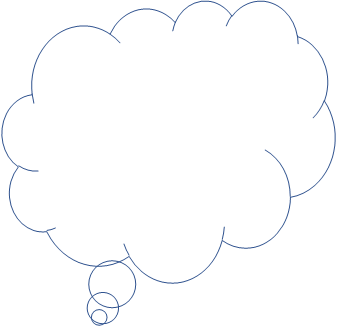 2) 	Can you circle or highlight the words you like the most? Stories 				Puppets 				Dressing up 			Play					Family Art 		Workshops		Friendship 		Songs 	Characters 				CollaborationEmotion 				Entertainment 			Relationships			Animals 					Creativity									Fantasy 								Adventure				Mime		Outdoors 				Drama 				Props 			Scenery 				Experiments  Music 			Lights, Camera, Action! 		Performance		Fairytales						Musicals 		Dance 		Soundscape 		Comedy		Stage Adaptation 		Poetry 				MovementCurtain Call 		Education 			Imagination 	Books 	Discovery		Research 	Folktales		Magic 				Surprise			Mystery		Costumes 			Tragedy 			Fantasy 	Now we’d like to find out more about you.Draw or make a collage of yourself in the picture frame, writing some words or sentences around it that describe you and what you like. For example, your favourite food, what you like doing in your spare time, your favourite subject at school or what you do at the weekends.  ORYou could record a short video or audio clip telling us about yourself, such as, what you look like, what your hobbies are, if you have any pets etc.About YouFinally For Parent/Carer to complete I hereby give consent for my child to apply for Younger Voices.  I understand if their application is to be successful, my child will be attending regular sessions at Polka Theatre.   Signed Parent/Carer: 							Date:_____________________________________________________________If you have any queries, please get in touch, otherwise send your completed form to: Heidi PointetParticipation Officer Polka Theatre 240 The Broadway  SW19 1SB  020 8545 8349heidi@polkatheatre.com Thank you for applying to Polka’s Younger Voices.  We will be in touch very soon!  Child’s NameParent/Carer NamePostal AddressTelephone NumberContact EmailDate of BirthSchool AttendingSchool Year